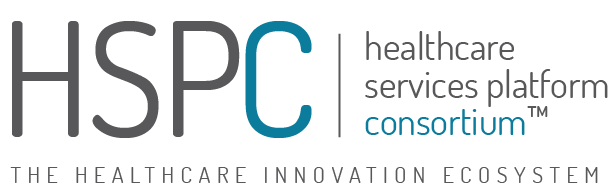 Day 1:  March 27, 2017 Day 2:  March 28, 2017 Day 3:  March 29, 2017SAVE THE DATE!!  Upcoming HSPC EventsHSPC Summit, June 28-30, Intermountain Healthcare, Salt Lake City, UTGeneral Membership Meeting, August 2-4, 2017, Washington DCHSPC Summit, September XX, TBDGeneral Membership Meeting, November 13-15, 2017;  Regenstrief, IndianapolisImplementer Forum, TBD, University of Utah, Salt Lake City, UTTopicTopicTopicTopicTopicSpeaker/FacilitatorSpeaker/FacilitatorSpeaker/Facilitator8:00-8:30BreakfastBreakfastBreakfastBreakfastBreakfastBreakfastBreakfastBreakfast8:30-8:45Welcome and IntroductionsWelcome and IntroductionsWelcome and IntroductionsWelcome and IntroductionsWelcome and IntroductionsOscar DiazOscar DiazOscar Diaz8:45-9:00Opening RemarksOpening RemarksOpening RemarksOpening RemarksOpening RemarksWayne WilbrightWayne WilbrightWayne Wilbright9:00-9:30The Public Health PerspectiveGuest SpeakerThe Public Health PerspectiveGuest SpeakerThe Public Health PerspectiveGuest SpeakerThe Public Health PerspectiveGuest SpeakerThe Public Health PerspectiveGuest SpeakerNoam ArztNoam ArztNoam Arzt9:30-10:00HSPC Office of the ExecutivesIntro to HSPCHSPC Office of the ExecutivesIntro to HSPCHSPC Office of the ExecutivesIntro to HSPCHSPC Office of the ExecutivesIntro to HSPCHSPC Office of the ExecutivesIntro to HSPCEmory FryEmory FryEmory Fry10:00-10:30BreakBreakBreakBreakBreakBreakBreakBreak10:30-12:00HSPC Initiatives (~10 minutes each)Terminology and Modeling SOA ReferenceKnowledge Authoring Reference ModelHealth Care Community CloudConformance and Certification - (What does it mean to be HSPC compliant) Implementation of Standards (Model Adoption Database)Development Environment and ResourcesCommunity EngagementStandards ImplementationHSPC Engagement in Public PolicyPanel UpdateHSPC Initiatives (~10 minutes each)Terminology and Modeling SOA ReferenceKnowledge Authoring Reference ModelHealth Care Community CloudConformance and Certification - (What does it mean to be HSPC compliant) Implementation of Standards (Model Adoption Database)Development Environment and ResourcesCommunity EngagementStandards ImplementationHSPC Engagement in Public PolicyPanel UpdateHSPC Initiatives (~10 minutes each)Terminology and Modeling SOA ReferenceKnowledge Authoring Reference ModelHealth Care Community CloudConformance and Certification - (What does it mean to be HSPC compliant) Implementation of Standards (Model Adoption Database)Development Environment and ResourcesCommunity EngagementStandards ImplementationHSPC Engagement in Public PolicyPanel UpdateHSPC Initiatives (~10 minutes each)Terminology and Modeling SOA ReferenceKnowledge Authoring Reference ModelHealth Care Community CloudConformance and Certification - (What does it mean to be HSPC compliant) Implementation of Standards (Model Adoption Database)Development Environment and ResourcesCommunity EngagementStandards ImplementationHSPC Engagement in Public PolicyPanel UpdateHSPC Initiatives (~10 minutes each)Terminology and Modeling SOA ReferenceKnowledge Authoring Reference ModelHealth Care Community CloudConformance and Certification - (What does it mean to be HSPC compliant) Implementation of Standards (Model Adoption Database)Development Environment and ResourcesCommunity EngagementStandards ImplementationHSPC Engagement in Public PolicyPanel UpdateFacilitator: Laura HeermannSusan MatneyRob ReynoldsPeter Haug/Emory FryKeith Toussaint/Oscar DiazStan HuffCraig ParkerScott NarusLaura HeermannVirginia RiehlFrank OpelkaFacilitator: Laura HeermannSusan MatneyRob ReynoldsPeter Haug/Emory FryKeith Toussaint/Oscar DiazStan HuffCraig ParkerScott NarusLaura HeermannVirginia RiehlFrank OpelkaFacilitator: Laura HeermannSusan MatneyRob ReynoldsPeter Haug/Emory FryKeith Toussaint/Oscar DiazStan HuffCraig ParkerScott NarusLaura HeermannVirginia RiehlFrank Opelka12:00-1:00LunchLunchLunchLunchLunchLunchLunchLunchTrack 1 Track 2 Track 2 1:00-2:45 HSPC MEMBERS ONLY*Interoperability Roadmap Webex Link1-866-713-7506Passcode: 620 985 116Working Session*Only paid members of HSPC will be allowed entrance to this breakout session.  Badges will be monitored.  Please join HSPC to contribute to this discussion!Ken RubinJason Lee1:00-2:45Public Policy and HSPC- Brainstorming towards a policy statementWorking SessionPublic Policy and HSPC- Brainstorming towards a policy statementWorking SessionFrank Opelka2:45-3:15BreakBreakBreakBreakBreakBreakBreakBreak3:15-4:30 Business Process Management and Process Interoperability Webex Link1-866-713-7506Passcode: 620 985 116Working Session Ken RubinOscar DiazVirginia Reihl (scribe)3:15-4:30Terminology and ModelingOPA FPAR ProjectWebex Link1-866-713-7506 Passcode: 621 756 426Working SessionTerminology and ModelingOPA FPAR ProjectWebex Link1-866-713-7506 Passcode: 621 756 426Working SessionSusan MatneySteve Hasley4:30-5:00Report outs from Afternoon BreakoutsReport outs from Afternoon BreakoutsReport outs from Afternoon BreakoutsReport outs from Afternoon BreakoutsReport outs from Afternoon BreakoutsFacilitator: Stan HuffFacilitator: Stan HuffFacilitator: Stan Huff5:00-5:15Wrap up and AdjournWrap up and AdjournWrap up and AdjournWrap up and AdjournWrap up and AdjournStan HuffStan HuffStan Huff6:00Reception, sponsored by Grace & Associates, 720 Kerlerec St., New Orleans, LA 70116.Reception, sponsored by Grace & Associates, 720 Kerlerec St., New Orleans, LA 70116.Reception, sponsored by Grace & Associates, 720 Kerlerec St., New Orleans, LA 70116.Reception, sponsored by Grace & Associates, 720 Kerlerec St., New Orleans, LA 70116.Reception, sponsored by Grace & Associates, 720 Kerlerec St., New Orleans, LA 70116.TopicTopicTopicTopicTopicSpeaker/FacilitatorSpeaker/FacilitatorSpeaker/Facilitator8:00-8:30BreakfastBreakfastBreakfastBreakfastBreakfastBreakfastBreakfastBreakfast8:30-8:45Welcome and IntroductionsWelcome and IntroductionsWelcome and IntroductionsWelcome and IntroductionsWelcome and IntroductionsOscar DiazOscar DiazOscar Diaz8:45-10:15HSPC UpdatesACOG Preconception/RegistryPerinatal-Neonatal UnitOncology Radiology MoonshotMedical Specialties Conference (CIIC)Trillium IIOpen Group CollaborationProject Management updateCHIME Blockchain deploymentRisk Adjustment and Physician DocumentationOrthopedic BundleCardiology-Cardiovascular BundlePanel UpdateHSPC UpdatesACOG Preconception/RegistryPerinatal-Neonatal UnitOncology Radiology MoonshotMedical Specialties Conference (CIIC)Trillium IIOpen Group CollaborationProject Management updateCHIME Blockchain deploymentRisk Adjustment and Physician DocumentationOrthopedic BundleCardiology-Cardiovascular BundlePanel UpdateHSPC UpdatesACOG Preconception/RegistryPerinatal-Neonatal UnitOncology Radiology MoonshotMedical Specialties Conference (CIIC)Trillium IIOpen Group CollaborationProject Management updateCHIME Blockchain deploymentRisk Adjustment and Physician DocumentationOrthopedic BundleCardiology-Cardiovascular BundlePanel UpdateHSPC UpdatesACOG Preconception/RegistryPerinatal-Neonatal UnitOncology Radiology MoonshotMedical Specialties Conference (CIIC)Trillium IIOpen Group CollaborationProject Management updateCHIME Blockchain deploymentRisk Adjustment and Physician DocumentationOrthopedic BundleCardiology-Cardiovascular BundlePanel UpdateHSPC UpdatesACOG Preconception/RegistryPerinatal-Neonatal UnitOncology Radiology MoonshotMedical Specialties Conference (CIIC)Trillium IIOpen Group CollaborationProject Management updateCHIME Blockchain deploymentRisk Adjustment and Physician DocumentationOrthopedic BundleCardiology-Cardiovascular BundlePanel UpdateFacilitator: Oscar DiazSteve HasleyEmory FryFrank OpelkaStan Huff Laura HeermannJason LeeJanet Morris/Richard PhillipsAmir AbramsOscar DiazOscar DiazOscar DiazFacilitator: Oscar DiazSteve HasleyEmory FryFrank OpelkaStan Huff Laura HeermannJason LeeJanet Morris/Richard PhillipsAmir AbramsOscar DiazOscar DiazOscar DiazFacilitator: Oscar DiazSteve HasleyEmory FryFrank OpelkaStan Huff Laura HeermannJason LeeJanet Morris/Richard PhillipsAmir AbramsOscar DiazOscar DiazOscar Diaz10:15-10:45BreakBreakBreakBreakBreakBreakBreakBreak10:45-12:15Project Updates and DemosSOA and DSS Framework and AccessMarketplaceHSPC FHIR Development SandboxDemonstrations and DiscussionProject Updates and DemosSOA and DSS Framework and AccessMarketplaceHSPC FHIR Development SandboxDemonstrations and DiscussionProject Updates and DemosSOA and DSS Framework and AccessMarketplaceHSPC FHIR Development SandboxDemonstrations and DiscussionProject Updates and DemosSOA and DSS Framework and AccessMarketplaceHSPC FHIR Development SandboxDemonstrations and DiscussionProject Updates and DemosSOA and DSS Framework and AccessMarketplaceHSPC FHIR Development SandboxDemonstrations and DiscussionFacilitator: Craig ParkerRob ReynoldsPreston Lee Rick FreemanFacilitator: Craig ParkerRob ReynoldsPreston Lee Rick FreemanFacilitator: Craig ParkerRob ReynoldsPreston Lee Rick Freeman12:15-1:15LunchLunchLunchLunchLunchLunchLunchLunchTrack 3Track 4Track 41:15-3:00SOA Platform: Keeping the reference model and the real-world deployment in syncWebex Link1-866-713-7506Passcode: 620 985 116Working SessionKen RubinPreston Lee1:15-3:00Terminology and ModelingWound Assessment, Modeling, CIMI BrowserWebex Link1-866-713-7506 Passcode: 620 655 424Working SessionTerminology and ModelingWound Assessment, Modeling, CIMI BrowserWebex Link1-866-713-7506 Passcode: 620 655 424Working SessionSusan MatneyJay LyleClaude NanjoPatrick Langford3:00-3:30BreakBreakBreakBreakBreakBreakBreakBreak3:30-4:45HSPC and C4MI Reference Architecture Webex Link1-866-713-7506Passcode: 620 985 116Working SessionOscar DiazEd MillerSumanth CLogan BuchananEmory Fry3:30-4:45Terminology and ModelingSOLOR Development, Value Sets,  Alignment with CIMI modelsWebex Link1-866-713-7506 Passcode: 625 827 169Working SessionTerminology and ModelingSOLOR Development, Value Sets,  Alignment with CIMI modelsWebex Link1-866-713-7506 Passcode: 625 827 169Working SessionStan HuffSusan MatneyKeith CampbellMonique van Berkum4:45-5:00Report outs from Afternoon BreakoutsReport outs from Afternoon BreakoutsReport outs from Afternoon BreakoutsReport outs from Afternoon BreakoutsReport outs from Afternoon BreakoutsFacilitator: Stan HuffFacilitator: Stan HuffFacilitator: Stan Huff5:00-5:15Wrap up and AdjournWrap up and AdjournWrap up and AdjournWrap up and AdjournWrap up and AdjournStan HuffStan HuffStan HuffTopicTopicTopicTopicTopicFacilitatorFacilitator8:00- 8:308:00- 8:30BreakfastBreakfastBreakfastBreakfastBreakfastBreakfastBreakfast8:30-8:458:30-8:45Welcome and IntroductionsWelcome and IntroductionsWelcome and IntroductionsWelcome and IntroductionsOscar DiazOscar DiazOscar Diaz8:45-10:008:45-10:00Application Development Collaboration: Incentives and policies BrainstormingApplication Development Collaboration: Incentives and policies BrainstormingApplication Development Collaboration: Incentives and policies BrainstormingApplication Development Collaboration: Incentives and policies BrainstormingStan HuffStan HuffStan Huff10:00-10:3010:00-10:30BreakBreakBreakBreakBreakBreakBreakTrack 5Track 5Track 6Track 6Track 610:30-12:00Coordination between Initiatives: SOA Platform and Terminology/Modeling(Ontoserver)Webex Link1-866-713-7506 Passcode: 623 125 545Working SessionCoordination between Initiatives: SOA Platform and Terminology/Modeling(Ontoserver)Webex Link1-866-713-7506 Passcode: 623 125 545Working SessionSusan MatneyKeith CambellKen Rubin….8:45-10:15HSPC Vendor Neutral Marketplace and Healthcare Community CloudWebex Link1-866-713-7506Passcode: 620 985 116Working SessionHSPC Vendor Neutral Marketplace and Healthcare Community CloudWebex Link1-866-713-7506Passcode: 620 985 116Working SessionOscar DiazKeith ToussaintRob Reynolds12:00-12:3012:00-12:30LunchLunchLunchLunchLunchLunchLunch12:30-1:3012:30-1:30Report outs from the morning, Summary of the meeting, action items and next stepsReport outs from the morning, Summary of the meeting, action items and next stepsReport outs from the morning, Summary of the meeting, action items and next stepsReport outs from the morning, Summary of the meeting, action items and next stepsStan HuffLaura HeermannStan HuffLaura HeermannStan HuffLaura Heermann1:301:30AdjournAdjournAdjournAdjourn